§1120.  Common trust funds, mutual fundsAn insurer may invest in:  [PL 1969, c. 132, §1 (NEW).]1.   A bank's common trust fund as defined in section 584 of the United States Internal Revenue Code of 1954; and[PL 1969, c. 132, §1 (NEW).]2.   The securities of any open-end management type investment company or investment trust registered with the federal Securities and Exchange Commission under the Investment Company Act of 1940 as from time to time amended, if such investment company or trust, other than one of which a subsidiary of the insurer is investment adviser or principal underwriter, has a net asset value of not less than $25,000,000 as at the date of investment by the insurer.[PL 1969, c. 132, §1 (NEW).]SECTION HISTORYPL 1969, c. 132, §1 (NEW). The State of Maine claims a copyright in its codified statutes. If you intend to republish this material, we require that you include the following disclaimer in your publication:All copyrights and other rights to statutory text are reserved by the State of Maine. The text included in this publication reflects changes made through the First Regular and First Special Session of the 131st Maine Legislature and is current through November 1. 2023
                    . The text is subject to change without notice. It is a version that has not been officially certified by the Secretary of State. Refer to the Maine Revised Statutes Annotated and supplements for certified text.
                The Office of the Revisor of Statutes also requests that you send us one copy of any statutory publication you may produce. Our goal is not to restrict publishing activity, but to keep track of who is publishing what, to identify any needless duplication and to preserve the State's copyright rights.PLEASE NOTE: The Revisor's Office cannot perform research for or provide legal advice or interpretation of Maine law to the public. If you need legal assistance, please contact a qualified attorney.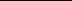 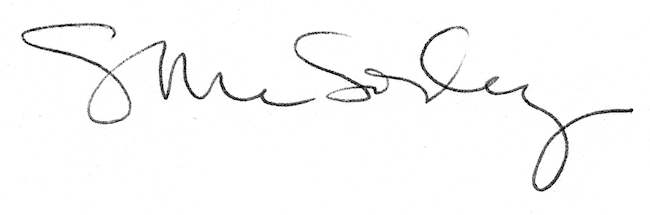 